 Správa zariadení sociálnych služieb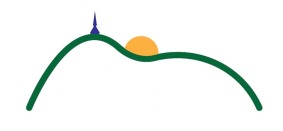                          Janského 7, 949 01 Nitra     Zápisnica z otvárania ponúkpredložených uchádzačmi prostredníctvom informačného systému JOSEPHINE vo verejnom obstarávaní – nadlimitná zákazka:  Nákup potravín pre SZSS v Nitre      Predmet zákazky je rozdelený na 4 časti:
      1. Koreniny
      2. Ryby a rybie výrobky
      3. Hydina a hydinové výrobky
      4. Mrazené výrobky a chladené zemiakyZákazka vyhlásená  zverejnením oznámenia o vyhlásení verejného obstarávania vo vestníku verejného obstarávania MST-17744 Vestník č.94/2023 a 2023/S 092-280134– TED Europa.euLehota na predkladanie ponúk: 31.5.2023 do 11:00hod.Otváranie ponúk:31.5.2023 o 13:00 hod. Zoznam členov komisie:Zoznam uchádzačov, ktorí predložili ponuku/ky  a návrh na plnenie kritérií:Otváranie ponúk prebehlo v zmysle súťažných podkladov časť V. Otváranie a vyhodnotenie ponúk Otváranie ponúk sa uskutočnilo elektronicky prostredníctvom sw Josephine dňa 31.5.2023 o 13:00 hod. na adrese : Správa zariadení sociálnych služieb, Baničova 12, Nitra  V lehote na predkladanie ponúk bolo predložených 5 ponúk .Členovia komisie svojim podpisom prehlasujú, že súhlasia s touto zápisnicou z otvárania ponúk. V Nitre  dňa: 31.5.2023Ing. Z.FeješováPredseda komisie, člen s právom vyhodnocovať ponuky. PhDr. L.MušákováČlen s právom vyhodnocovať ponuky. Mgr.V.WeedonČlen s právom vyhodnocovať ponuky. M. BliskováČlen komisie bez práva vyhodnocovať ponuky. Uchádzač č.1  Uchádzač č.1  Predmet zákazkyCena vrátane DPH Eur Koreniny-Ryby a rybie výrobky-Hydina a hydinové výrobky106 621,20€Mrazené výrobky a chladené zemiaky 119 208,-€Uchádzač č.2: Uchádzač č.2: Predmet zákazkyCena vrátane DPH EurKoreniny15 398,23€Ryby a rybie výrobky107 823,17€Hydina a hydinové výrobky-Mrazené výrobky a chladené zemiaky94 389,01€Uchádzač č.3 Uchádzač č.3 Predmet zákazkyCena vrátane DPH EurKoreniny13 093,96€Ryby a rybie výrobky64 346,82€Hydina a hydinové výrobky88 307,58€Mrazené výrobky a chladené zemiaky94 568,97€Uchádzač č.4: Uchádzač č.4: Predmet zákazkyCena vrátane DPH EurKoreniny15 426,548€Ryby a rybie výrobky64 280,60€Hydina a hydinové výrobky99 568,20€Mrazené výrobky a chladené zemiaky98 322,50€Uchádzač č.5:   Uchádzač č.5:   Predmet zákazkyCena vrátane DPH EurKoreniny-Ryby a rybie výrobky-Hydina a hydinové výrobky102 483,60€Mrazené výrobky a chladené zemiaky-Ing.Z.Feješová v.r.Mgr.V.Weedon  v.r.  PhDr.L.Mušáková v.rMária Blisková  v.r.             